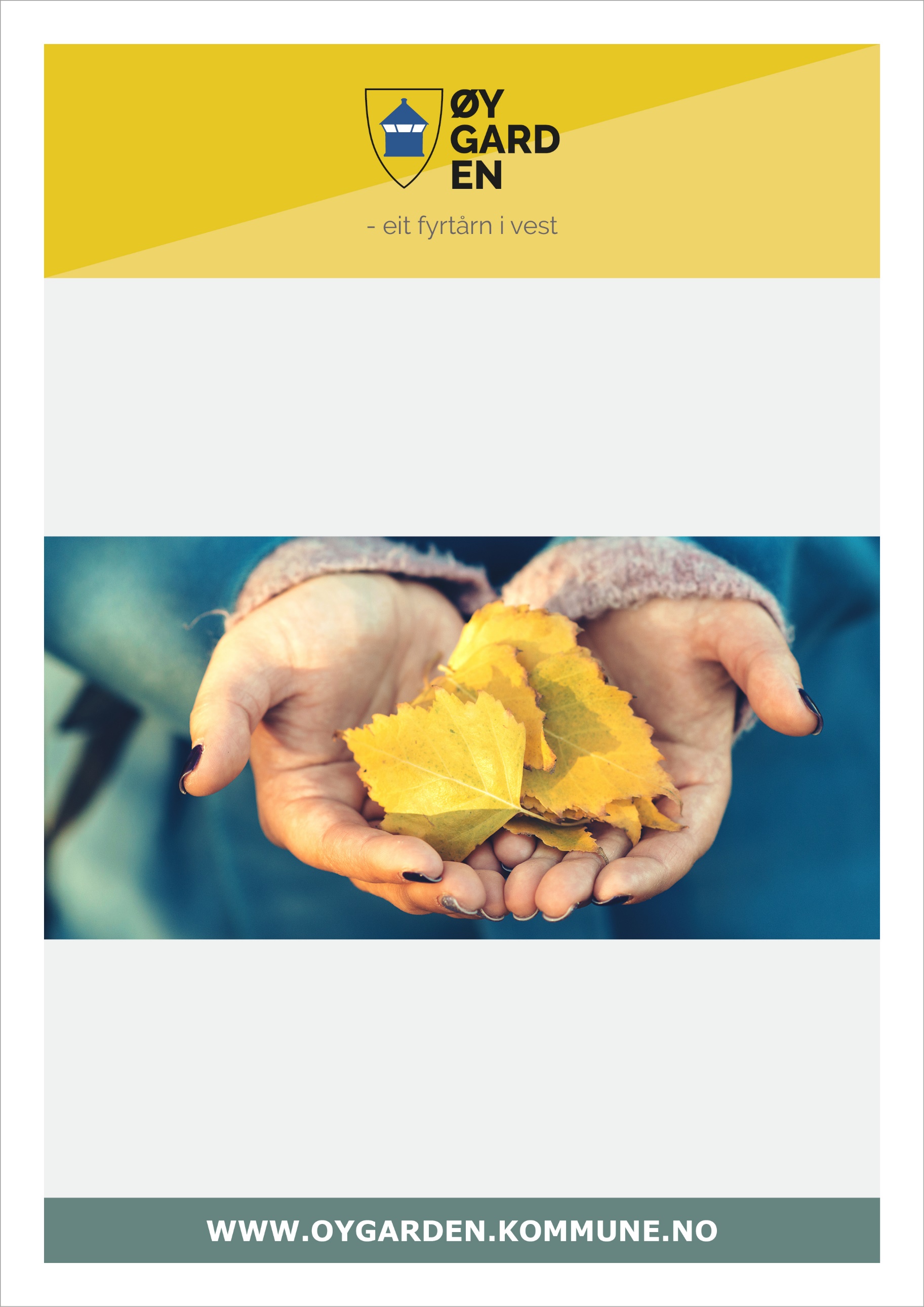 Rutine for inntak på Gangstø ressurssenter, Leitet gard og aktivitetstilbodet til Kjell Rune Pedersen. Felles for dei alternative tilboda organisert under Gangstø er at dei krev at eleven har sakkunnig uttale frå PPT for å kunne få plass. Innsøking skjer i websak. Køyring av elevane til og frå skuleavdelinga og aktivitetstilbodet må avklarast så snart som råd er. Her må ein opprette dialog med transportkontoret om naudsynt. Skuleavdelinga ungdomstrinnet: Skuleavdelinga har auka frå 7 til 8 plassar etter kommunesamanslåinga. Inntak vil vere i januar kvart år for 6 av 8 plassar. Dei to siste plassane vert det gjort inntak på etter skulestart. Dette er naudsynt for å kunne fange opp akutte behov som viser seg kvart år etter oppstart på skulane. Tilbodet er tiltenkt elevar på 9 og 10 trinn, unntak frå dette ved å tilby plass til elevar på 8 trinn vil avhenge av sakkunnig uttale. Inntaksteamet til skuleavdelinga er sett saman av representantar frå ungdomsskulane, Gangstø og PPT. Leitet Gard: På Leitet gard har vi 15 elevplassar fordelt på tre dagar: måndag, onsdag og torsdag. Inntak vil vere i januar kvart år for alle plassane. Tilbodet er for elevar frå 5-10 trinn. Elevane får tilbod om heil dag , og skulen sender med ein vaksen og transporten vert ivareteken på det viset. Inntaksteamet til Leitet er sett saman av representantar frå Leite, Gangstø og PPT. Aktivitetstilbodet: Aktivitetstilbodet har 20 elevplassar fordelt på fem dagar. Samla inntak vert gjort i desember kvart år. Tilbodet er for elevar frå 5-10 trinn. Elevane får tilbod om heile dagar. Det er naudsynt å avklare henting/transport av eleven i samband med inntak. Inntaksteamet er sett saman av representantar frå Gangstø og PPT. Dei tre alternative tilboda organiserte under Gangstø ressurssenter er omtala her: Skuleavdelinga: http://www.fjell.no/gangstogarden/skuleavdelingaalgroy/Gardstilbodet: http://www.fjell.no/gangstogarden/gardstilbud/Aktivitetstilbodet: http://www.fjell.no/gangstogarden/aktivitetstilbodetkjellien/